Familietoernooi 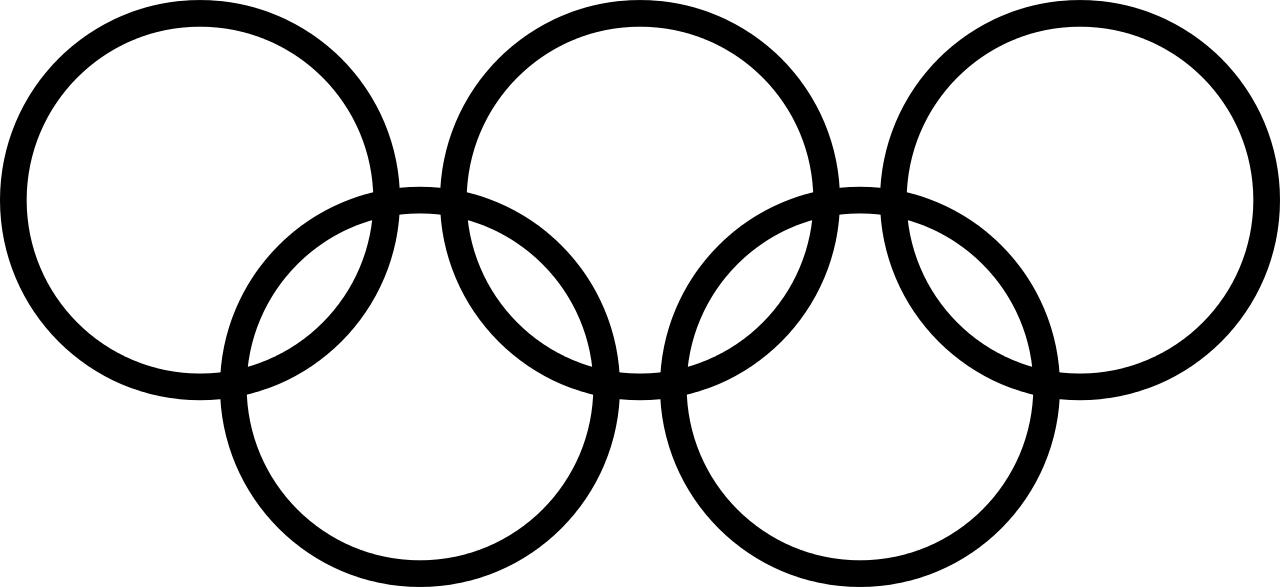 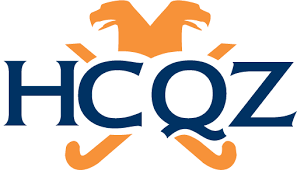 Maandag 20 mei 2024Tweede PinksterdagBeste QZ’ers,Op Tweede Pinksterdag, 20 mei 2024, is het weer tijd voor het QZ familie-vriendentoernooi. Als vanouds belooft het weer een groot spektakel te worden!Wat een fantastisch moment om het lange pinksterweekend met vrienden en familie af te sluiten.Een team bestaat uit 8 spelers van jong tot oud. Je kunt ook samen met bekenden een team vormen. Je hoeft niet op hockey te zitten of lid te zijn van HCQZ om toch mee te kunnen spelen. Je kunt kiezen uit de recreatieve - of de prestatiepoule. Het is ook een ideale gelegenheid voor ouders om samen met of tegen hun kinderen te spelen. Je kunt ook alleen inschrijven voor de BBQ of BBQ + lunch.Het thema van het toernooi is "Olympische Spelen". We vragen jullie daarom om als team een land te kiezen. Geef daarbij zowel een eerste als tweede keuze aan. Mocht de eerste keuze al zijn opgegeven door een team dat eerder is ingeschreven, dan krijg je de tweede keuze als land toegewezen. Dit geven wij z.s.m. na de inschrijving door. Laat met je outfit en de naam van je team op originele wijze zien welk land je vertegenwoordigt. Inschrijving is pas compleet bij betaling. Deze moet vóór vrijdag 26 april overgemaakt zijn!Geef je op door het onderstaande formulier in te vullen en te sturen naar familietoernooi@hcqz.nl.Sportieve groet,Familie ThoonenGeef je op en doe meeVul de gegevens van je team hieronder in.De kosten voor een team van 8 spelers bedragen € 200,-. Daar zit lunch en BBQ bij in.Per extra speler zijn de kosten ook € 25,- p.p.Alleen mee-eten en aanmoedigen? Leuk!          BBQ = €20,-      Lunch + BBQ = € 25,-VraagAntwoordKostenNaam team€ 200,-Extra spelers (meer dan 8)€ 25,- p.p.Prestatie poule / Recreatieve pouleRecreatieve/Prestatie pouleRecreatieve/Prestatie pouleNaam van de aanmelderTelefoonnummer van de aanmelderE-mail van de aanmelderVoorkeur land (1e en 2e keuze)Extra deelnemers alléén BBQ €20,- p.p.Extra deelnemers Lunch + BBQ€25,- p.p.TotaalbedragVóór 26 april overmaken naar NL43 RABO 0119 47 9613 t.n.v. QZ Nijmegen, onder vermelding van FAMILIETOERNOOI + ‘’naam team’’. 